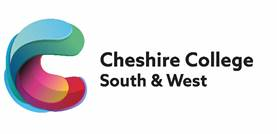 Area						:  Faculty of The Arts and Academic Studies Salary						:  £25,808 - £38,936 (pro rata per annum)Hours of work 				:  22.2(Full-time/Part-time)	Line Manager					:  Assistant Director – A LevelsResponsibility for	:  Delivery and Assessment of Teaching on AS/A2 Religious     Studies and Philosophy courses;:  Undertaking other duties including tutorial support and    associated administrative tasks;:  Promoting and safeguarding the welfare of children and    young persons in line with college policies; and:  The marketing and promotion of the provision to    employers and stakeholdersMain Purpose of Job:To provide innovative and engaging teaching and learning to the College’s learners in order to ensure that the provision:Meets the needs of learners, employers and other stakeholdersIs of the highest possible quality in terms of learner outcomes and learner/employer satisfactionIs effective, efficient and provide excellent value for moneyReflects the vision, mission, aims and values of the collegeIs innovative, developmental and sector leadingPromotes a culture of excellence and equalityKey Duties and Responsibilities: (1) Teach effectively on a range of programmes across the College curriculum, which may include timetabled lessons, cover, delivery of modules or bespoke provision. (2) Thoroughly prepare suitable teaching, learning and assessment materials for a range of courses/classes and make use of a variety and appropriate learning and teaching methods. (3) Thoroughly prepare flexible teaching, learning and assessment materials; develop and maintain the curriculum area’s Virtual Learning Environment (VLE) and incorporate the use of digital technologies/ILT to enhance learning experiences. (4) Have available an up to date syllabus and scheme for learning.(5) Complete promptly and accurately all class records including the register of attendance and tracking of student progress against targets. (7) Keep electronic records of all student assessed work and report progress or otherwise at appropriate meetings. (8) Contribute fully to College and Directorate teams including sharing best practice and being involved in developing the curriculum. (9) Attend as required parents’ evenings, college open events and other promotional events organised by the college (10) Follow all agreed Quality Assurance and Risk Management Systems operating in the College and contribute generally to the establishment and development of a quality provision/service. (11) Teach, relevant to subject specialism, up to contracted hours. (12) Undertake the normal administrative duties required of lecturers including assistance with admissions (including interviews at welcome evenings for prospective students), enrolment, induction and providing management information as required. (13) Participate in the Course and Departmental Self-Assessment Reporting process. Generic Duties and Responsibilities: (14) Promote a culture of innovation, excellence and equality (15) Reflect the vision, mission and values of the college (16) Manage all delegated resources and budgets flexibly and efficiently in accordance with allocation. (17) Contribute to the development of and ensure compliance with all College policies, procedures and agreements (18) To actively contribute to the risk management of the College. (19) To positively promote and implement the College’s strategies on equality, diversity, safeguarding. (20) Undertake appropriate staff development activities that support personal development and the changing needs of the College and its environment (21) Be aware of, and responsive to, the changing nature of the College and adopt a flexible and proactive approach to work (22) Undertake such other duties as may reasonably be required commensurate with this grade, at the initial agreed place of work or at other locations in the College catchment area Lecturer in Philosophy & Religious Studies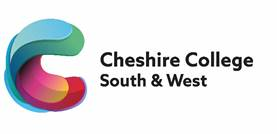 Person Specification   Update: April 2023Lecturer in Philosophy & Religious StudiesJob DescriptionAssessment MethodAssessment MethodAssessment MethodAssessment MethodAssessment MethodAssessment Method *Test = Skills Test/Knowledge Test/Micro Teach/Presentation  Application Form*TestInterview and PresentationPsychometric TestingQualification CertificatesReferencesEducation and QualificationsEducation and QualificationsEducation and QualificationsEducation and QualificationsEducation and QualificationsEducation and QualificationsEducation and QualificationsEssentialDegree in Philosophy/Religious Studies or another related subject                        Teacher trained to PGCE Level (or working towards)DesirableRelevant subject qualifications in another Social ScienceEvidence of on-going professional developmentSkills and ExperienceSkills and ExperienceSkills and ExperienceSkills and ExperienceSkills and ExperienceSkills and ExperienceSkills and ExperienceEssentialExperience in teaching AS/A2 in Philosophy and/or Religious Studies or a related subjectExcellent teaching skills Experience of teaching students of varied ages, backgrounds and abilitiesProficient in the use of Microsoft Office (Word, Excel, PowerPoint, Database), and PromonitorDesirableProven experience in teaching AS/A2 in another Social Science  Awareness and understanding of contemporary curriculum and assessment developmentsContribute to the development of course materials for courses offered by the DepartmentAwareness and understanding of equality and diversity matters in the workplace and the communityAssessment MethodAssessment MethodAssessment MethodAssessment MethodAssessment MethodAssessment Method *Test = Skills Test/Knowledge Test/Micro Teach/Presentation  Application Form*TestInterview and PresentationPsychometric TestingQualification CertificatesReferencesPersonal AttributesPersonal AttributesPersonal AttributesPersonal AttributesPersonal AttributesPersonal AttributesPersonal AttributesEssentialStrong inter-personal skillsGood team workerAble to communicate effectively with students and staff Good organisational skills, ability to prioritise and work under pressureAbility to use own initiative and work with minimum supervisionCommitment to on-going professional development                        Flexible approach to workGood sense of humourOther requirements for employmentEssentialEnhanced DBS check